КАК ВЫГЛЯДЯТ ЖЕНЩИНЫ ВЛАДИМИРСКОЙ ОБЛАСТИ ГЛАЗАМИ СТАТИСТИКИ?В ожидании главного весеннего праздника сотрудники Владимирстата составили портрет прекрасной половины населения Владимирской области, основанный на итогах прошедшей Всероссийской переписи населения.Среднестатистическая женщина 33 региона выглядит следующим образом: это горожанка в возрасте 46,2 года, проживающая на той территории, 
где и родилась. Она замужем и воспитывает одного ребенка. Образование высшее или среднеспециальное. Основной доход – заработная плата. 
А теперь обратимся к точным цифрам.Из 1348134 человек, учтенных в ходе ВПН-2020, переписчики насчитали 736484 женщины, при этом большая их часть относится именно 
к постоянному населению региона. Временно находившихся на территории области, но постоянно проживающих за рубежом, на момент переписи оказалось совсем немного – 129 человек. Горожанок из них оказалось 577877, а жительниц сел и деревень 158607. Средний возраст женщин, проживающих в городе, составил 45,9 года, а на селе – 47,3 года. В общем итоге в 33 регионе  97422 женщины моложе трудоспособного возраста, 360166 – в трудоспособном и еще 278896 – старше трудоспособного возраста.Население Владимирской области больше женское: 54,6% женщин против 45,4% мужчин. Правда, диспропорция проявляется с годами: примерно до 30 лет на 1000 мужчин приходится в среднем 943 женщины. А вот после 
30-летнего возраста на 1000 мужчин в среднем приходится уже 1324 женщины. Большая часть женщин состоит в браке: в официально зарегистрованных отношениях 258694 женщины, а в незарегистрованном браке состоят 
21748 женщин. Никогда не состояло в браке 75423 женщины, разведенных официально 64612 женщин. Разошедшихся, но не оформивших официальный развод 12222 женщины, а вдов в области  119009 женщин.В среднем на 1000 женщин в возрасте 15 лет и более приходится 
1424 ребенка. Интересно, что среди жительниц городов большинство остановилось на рождении только одного ребенка, а жительницы сел чаще предпочитают иметь двоих детей. Во время переписи было опрошено 704518 женщин в возрасте
от 6 и более лет, из которых данные об образовании указали 612310 женщин. 
Из них: кадры высшей квалификации – 7069 женщин, высшее образование имеют 133640 женщин (окончили магистратуру 7304 женщины, звание бакалавра имеют 32862 женщины, специалистами стали 93474 женщины), 
а незаконченное высшее образование у 9390 женщин. 
Среднее профессиональное образование имеют 230760 женщин (специалист среднего звена – 158377, квалифицированный рабочий, служащий – 72383),  общее образование у 224810 женщин. Не имеет образования 6641 женщина, 
из них совсем неграмотных – 263 женщины.Контактная информация: Захарова Ольга Викторовнаспециалист Владимирстата по взаимодействию со СМИтел. (4922) 773041, 773042 (доб.0409); моб. 89157653471mailto: P33_ZaharovaOV@gks.ruВладимирстат в соцсетях: https://vk.com/vladimirstat, https://ok.ru/group/70000001222528При использовании материалов Территориального органа Федеральной службы государственной статистики по Владимирской области в официальных, учебных или научных документах, а также в средствах массовой информации ссылка на источник обязательна.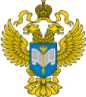 ТЕРРИТОРИАЛЬНЫЙ ОРГАН ФЕДЕРАЛЬНОЙ СЛУЖБЫ ГОСУДАРСТВЕННОЙ СТАТИСТИКИ ПО ВЛАДИМИРСКОЙ ОБЛАСТИТЕРРИТОРИАЛЬНЫЙ ОРГАН ФЕДЕРАЛЬНОЙ СЛУЖБЫ ГОСУДАРСТВЕННОЙ СТАТИСТИКИ ПО ВЛАДИМИРСКОЙ ОБЛАСТИ  7 марта 2023 г.  7 марта 2023 г.Пресс-выпуск